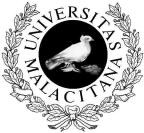 UNIVERSIDAD DE MÁLAGAELECCIÓN DE REPRESENTANTES EN LA JUNTA DE FACULTADFACULTAD DE FACULTAD DE FILOSOFÍA Y LETRAS2020PRESENTACIÓN DE CANDIDATURASECTOR: ESTUDIANTESDenominación de la candidatura (1):Integrantes de la candidatura:(1) Las candidaturas deberán contener un número de candidatos/as titulares igual al de representantes a elegir y de candidatos/as suplentes y alternarán obligatoriamente hombres y mujeres, de acuerdo con el orden establecido por sus proponentes. (2) Los/as candidatos/as autorizan la publicación de sus datos (nombre y apellidos) en la página web de la Facultad Filosofía y Letras de la Universidad de Málaga.Apellidos:..........................................................................................................Apellidos:..........................................................................................................Apellidos:..........................................................................................................Nombre:...........................................................Nombre:...........................................................D.N.I. (adjuntar fotocopia).......................................Domicilio (a efectos de notificación)........................................................................................................................................................Domicilio (a efectos de notificación)........................................................................................................................................................Domicilio (a efectos de notificación)........................................................................................................................................................Domicilio (a efectos de notificación)........................................................................................................................................................Firma del candidato/a:Firma del candidato/a:Código Postal y Localidad:..............................................Teléfono nº:.......................................Número de orden en lacandidatura1Número de orden en lacandidatura1Firma del candidato/a:Firma del candidato/a:Dirección de correo electrónico (2):..........................................................................................................Dirección de correo electrónico (2):..........................................................................................................Dirección de correo electrónico (2):..........................................................................................................Dirección de correo electrónico (2):..........................................................................................................Firma del candidato/a:Firma del candidato/a:Apellidos:..........................................................................................................Apellidos:..........................................................................................................Apellidos:..........................................................................................................Nombre:...........................................................Nombre:...........................................................D.N.I. (adjuntar fotocopia).......................................Domicilio (a efectos de notificación)........................................................................................................................................................Domicilio (a efectos de notificación)........................................................................................................................................................Domicilio (a efectos de notificación)........................................................................................................................................................Domicilio (a efectos de notificación)........................................................................................................................................................Firma del candidato/a:Firma del candidato/a:Código Postal y Localidad:..............................................Teléfono nº:.......................................Número de orden en lacandidatura2Número de orden en lacandidatura2Firma del candidato/a:Firma del candidato/a:Dirección de correo electrónico (2):..........................................................................................................Dirección de correo electrónico (2):..........................................................................................................Dirección de correo electrónico (2):..........................................................................................................Dirección de correo electrónico (2):..........................................................................................................Firma del candidato/a:Firma del candidato/a:Apellidos:..........................................................................................................Apellidos:..........................................................................................................Apellidos:..........................................................................................................Nombre:...........................................................Nombre:...........................................................D.N.I. (adjuntar fotocopia).......................................Domicilio (a efectos de notificación)........................................................................................................................................................Domicilio (a efectos de notificación)........................................................................................................................................................Domicilio (a efectos de notificación)........................................................................................................................................................Domicilio (a efectos de notificación)........................................................................................................................................................Firma del candidato/a:Firma del candidato/a:Código Postal y Localidad:..............................................Teléfono nº:.......................................Número de orden en la candidatura3Número de orden en la candidatura3Firma del candidato/a:Firma del candidato/a:Dirección de correo electrónico (2):..........................................................................................................Dirección de correo electrónico (2):..........................................................................................................Dirección de correo electrónico (2):..........................................................................................................Dirección de correo electrónico (2):..........................................................................................................Firma del candidato/a:Firma del candidato/a:Apellidos:..........................................................................................................Apellidos:..........................................................................................................Apellidos:..........................................................................................................Nombre:...........................................................Nombre:...........................................................D.N.I. (adjuntar fotocopia).......................................Domicilio (a efectos de notificación)........................................................................................................................................................Domicilio (a efectos de notificación)........................................................................................................................................................Domicilio (a efectos de notificación)........................................................................................................................................................Domicilio (a efectos de notificación)........................................................................................................................................................Firma del candidato/a:Firma del candidato/a:Código Postal y Localidad:..............................................Teléfono nº:.......................................Número de orden en lacandidatura4Número de orden en lacandidatura4Firma del candidato/a:Firma del candidato/a:Dirección de correo electrónico (2):..........................................................................................................Dirección de correo electrónico (2):..........................................................................................................Dirección de correo electrónico (2):..........................................................................................................Dirección de correo electrónico (2):..........................................................................................................Firma del candidato/a:Firma del candidato/a:Apellidos:..........................................................................................................Apellidos:..........................................................................................................Apellidos:..........................................................................................................Nombre:...........................................................Nombre:...........................................................D.N.I. (adjuntar fotocopia).......................................Domicilio (a efectos de notificación)........................................................................................................................................................Domicilio (a efectos de notificación)........................................................................................................................................................Domicilio (a efectos de notificación)........................................................................................................................................................Domicilio (a efectos de notificación)........................................................................................................................................................Firma del candidato/a:Firma del candidato/a:Código Postal y Localidad:..............................................Teléfono nº:.......................................Número de orden en lacandidatura5Número de orden en lacandidatura5Firma del candidato/a:Firma del candidato/a:Dirección de correo electrónico (2):..........................................................................................................Dirección de correo electrónico (2):..........................................................................................................Dirección de correo electrónico (2):..........................................................................................................Dirección de correo electrónico (2):..........................................................................................................Firma del candidato/a:Firma del candidato/a:Apellidos:..........................................................................................................Apellidos:..........................................................................................................Apellidos:..........................................................................................................Nombre:...........................................................Nombre:...........................................................D.N.I. (adjuntar fotocopia).......................................Domicilio (a efectos de notificación)........................................................................................................................................................Domicilio (a efectos de notificación)........................................................................................................................................................Domicilio (a efectos de notificación)........................................................................................................................................................Domicilio (a efectos de notificación)........................................................................................................................................................Firma del candidato/a:Firma del candidato/a:Código Postal y Localidad:..............................................Teléfono nº:.......................................Número de orden en lacandidatura6Número de orden en lacandidatura6Firma del candidato/a:Firma del candidato/a:Dirección de correo electrónico (2):..........................................................................................................Dirección de correo electrónico (2):..........................................................................................................Dirección de correo electrónico (2):..........................................................................................................Dirección de correo electrónico (2):..........................................................................................................Firma del candidato/a:Firma del candidato/a:Apellidos:..........................................................................................................Apellidos:..........................................................................................................Apellidos:..........................................................................................................Nombre:...........................................................Nombre:...........................................................D.N.I. (adjuntar fotocopia).......................................Domicilio (a efectos de notificación)........................................................................................................................................................Domicilio (a efectos de notificación)........................................................................................................................................................Domicilio (a efectos de notificación)........................................................................................................................................................Domicilio (a efectos de notificación)........................................................................................................................................................Firma del candidato/a:Firma del candidato/a:Código Postal y Localidad:..............................................Teléfono nº:.......................................Número de orden en la candidatura7Número de orden en la candidatura7Firma del candidato/a:Firma del candidato/a:Dirección de correo electrónico (2):..........................................................................................................Dirección de correo electrónico (2):..........................................................................................................Dirección de correo electrónico (2):..........................................................................................................Dirección de correo electrónico (2):..........................................................................................................Firma del candidato/a:Firma del candidato/a:Apellidos:..........................................................................................................Apellidos:..........................................................................................................Apellidos:..........................................................................................................Nombre:...........................................................Nombre:...........................................................D.N.I. (adjuntar fotocopia).......................................Domicilio (a efectos de notificación)........................................................................................................................................................Domicilio (a efectos de notificación)........................................................................................................................................................Domicilio (a efectos de notificación)........................................................................................................................................................Domicilio (a efectos de notificación)........................................................................................................................................................Firma del candidato/a:Firma del candidato/a:Código Postal y Localidad:..............................................Teléfono nº:.......................................Número de orden en lacandidatura8Número de orden en lacandidatura8Firma del candidato/a:Firma del candidato/a:Dirección de correo electrónico (2):..........................................................................................................Dirección de correo electrónico (2):..........................................................................................................Dirección de correo electrónico (2):..........................................................................................................Dirección de correo electrónico (2):..........................................................................................................Firma del candidato/a:Firma del candidato/a:Apellidos:..........................................................................................................Apellidos:..........................................................................................................Apellidos:..........................................................................................................Nombre:...........................................................Nombre:...........................................................D.N.I. (adjuntar fotocopia).......................................Domicilio (a efectos de notificación)........................................................................................................................................................Domicilio (a efectos de notificación)........................................................................................................................................................Domicilio (a efectos de notificación)........................................................................................................................................................Domicilio (a efectos de notificación)........................................................................................................................................................Firma del candidato/a:Firma del candidato/a:Código Postal y Localidad:..............................................Teléfono nº:.......................................Número de orden en lacandidaturaSuplente 1Número de orden en lacandidaturaSuplente 1Firma del candidato/a:Firma del candidato/a:Dirección de correo electrónico (2):..........................................................................................................Dirección de correo electrónico (2):..........................................................................................................Dirección de correo electrónico (2):..........................................................................................................Dirección de correo electrónico (2):..........................................................................................................Firma del candidato/a:Firma del candidato/a:Apellidos:..........................................................................................................Apellidos:..........................................................................................................Apellidos:..........................................................................................................Nombre:...........................................................Nombre:...........................................................D.N.I. (adjuntar fotocopia).......................................Domicilio (a efectos de notificación)........................................................................................................................................................Domicilio (a efectos de notificación)........................................................................................................................................................Domicilio (a efectos de notificación)........................................................................................................................................................Domicilio (a efectos de notificación)........................................................................................................................................................Firma del candidato/a:Firma del candidato/a:Código Postal y Localidad:..............................................Teléfono nº:.......................................Número de orden en lacandidaturaSuplente 2Número de orden en lacandidaturaSuplente 2Firma del candidato/a:Firma del candidato/a:Dirección de correo electrónico (2):..........................................................................................................Dirección de correo electrónico (2):..........................................................................................................Dirección de correo electrónico (2):..........................................................................................................Dirección de correo electrónico (2):..........................................................................................................Firma del candidato/a:Firma del candidato/a:Apellidos:..........................................................................................................Apellidos:..........................................................................................................Apellidos:..........................................................................................................Nombre:...........................................................Nombre:...........................................................D.N.I. (adjuntar fotocopia).......................................Domicilio (a efectos de notificación)........................................................................................................................................................Domicilio (a efectos de notificación)........................................................................................................................................................Domicilio (a efectos de notificación)........................................................................................................................................................Domicilio (a efectos de notificación)........................................................................................................................................................Firma del candidato/a:Firma del candidato/a:Código Postal y Localidad:..............................................Teléfono nº:.......................................Número de orden en lacandidaturaSuplente 3Número de orden en lacandidaturaSuplente 3Firma del candidato/a:Firma del candidato/a:Dirección de correo electrónico (2):..........................................................................................................Dirección de correo electrónico (2):..........................................................................................................Dirección de correo electrónico (2):..........................................................................................................Dirección de correo electrónico (2):..........................................................................................................Firma del candidato/a:Firma del candidato/a:Apellidos:..........................................................................................................Apellidos:..........................................................................................................Apellidos:..........................................................................................................Nombre:...........................................................Nombre:...........................................................D.N.I. (adjuntar fotocopia).......................................Domicilio (a efectos de notificación)........................................................................................................................................................Domicilio (a efectos de notificación)........................................................................................................................................................Domicilio (a efectos de notificación)........................................................................................................................................................Domicilio (a efectos de notificación)........................................................................................................................................................Firma del candidato/a:Firma del candidato/a:Código Postal y Localidad:..............................................Teléfono nº:.......................................Número de orden en la candidaturaSuplente 4Número de orden en la candidaturaSuplente 4Firma del candidato/a:Firma del candidato/a:Dirección de correo electrónico (2):..........................................................................................................Dirección de correo electrónico (2):..........................................................................................................Dirección de correo electrónico (2):..........................................................................................................Dirección de correo electrónico (2):..........................................................................................................Firma del candidato/a:Firma del candidato/a:Apellidos:..........................................................................................................Apellidos:..........................................................................................................Apellidos:..........................................................................................................Nombre:...........................................................Nombre:...........................................................D.N.I. (adjuntar fotocopia).......................................Domicilio (a efectos de notificación)........................................................................................................................................................Domicilio (a efectos de notificación)........................................................................................................................................................Domicilio (a efectos de notificación)........................................................................................................................................................Domicilio (a efectos de notificación)........................................................................................................................................................Firma del candidato/a:Firma del candidato/a:Código Postal y Localidad:..............................................Teléfono nº:.......................................Número de orden en la candidatura Suplente 5Número de orden en la candidatura Suplente 5Firma del candidato/a:Firma del candidato/a:Dirección de correo electrónico (2):..........................................................................................................Dirección de correo electrónico (2):..........................................................................................................Dirección de correo electrónico (2):..........................................................................................................Dirección de correo electrónico (2):..........................................................................................................Firma del candidato/a:Firma del candidato/a:Apellidos:..........................................................................................................Apellidos:..........................................................................................................Apellidos:..........................................................................................................Nombre:...........................................................Nombre:...........................................................D.N.I. (adjuntar fotocopia).......................................Domicilio (a efectos de notificación)........................................................................................................................................................Domicilio (a efectos de notificación)........................................................................................................................................................Domicilio (a efectos de notificación)........................................................................................................................................................Domicilio (a efectos de notificación)........................................................................................................................................................Firma del candidato/a:Firma del candidato/a:Código Postal y Localidad:..............................................Teléfono nº:.......................................Número de orden en lacandidaturaSuplente 6Número de orden en lacandidaturaSuplente 6Firma del candidato/a:Firma del candidato/a:Firma del candidato/a:Firma del candidato/a:Dirección de correo electrónico (2):..........................................................................................................Dirección de correo electrónico (2):..........................................................................................................Dirección de correo electrónico (2):..........................................................................................................Dirección de correo electrónico (2):..........................................................................................................Firma del candidato/a:Firma del candidato/a:Apellidos:..........................................................................................................Apellidos:..........................................................................................................Apellidos:..........................................................................................................Nombre:...........................................................Nombre:...........................................................D.N.I. (adjuntar fotocopia).......................................Domicilio (a efectos de notificación)........................................................................................................................................................Domicilio (a efectos de notificación)........................................................................................................................................................Domicilio (a efectos de notificación)........................................................................................................................................................Domicilio (a efectos de notificación)........................................................................................................................................................Firma del candidato/a:Firma del candidato/a:Código Postal y Localidad:..............................................Teléfono nº:.......................................Número de orden en lacandidaturaSuplente 7Número de orden en lacandidaturaSuplente 7Firma del candidato/a:Firma del candidato/a:Dirección de correo electrónico (2):..........................................................................................................Dirección de correo electrónico (2):..........................................................................................................Dirección de correo electrónico (2):..........................................................................................................Dirección de correo electrónico (2):..........................................................................................................Firma del candidato/a:Firma del candidato/a:Apellidos:..........................................................................................................Apellidos:..........................................................................................................Apellidos:..........................................................................................................Nombre:...........................................................Nombre:...........................................................D.N.I. (adjuntar fotocopia).......................................Domicilio (a efectos de notificación)........................................................................................................................................................Domicilio (a efectos de notificación)........................................................................................................................................................Domicilio (a efectos de notificación)........................................................................................................................................................Domicilio (a efectos de notificación)........................................................................................................................................................Firma del candidato/a:Firma del candidato/a:Código Postal y Localidad:..............................................Teléfono nº:.......................................Número de orden en lacandidaturaSuplente 8Número de orden en lacandidaturaSuplente 8Firma del candidato/a:Firma del candidato/a:Dirección de correo electrónico (2):..........................................................................................................Dirección de correo electrónico (2):..........................................................................................................Dirección de correo electrónico (2):..........................................................................................................Dirección de correo electrónico (2):..........................................................................................................Firma del candidato/a:Firma del candidato/a: